English DepartmentIn English we are committed to raising the achievement of all our students by giving them access to excellent teaching and learning so that every pupil is given the opportunity to achieve their full potential. We aim to develop engagement and enthusiasm for reading and writing alongside independence, creativity and inquiring minds and an ability to express ideas in a thoughtful and appropriate way. Ofsted reported that English provision is ‘Good’ and remarked on the benefits of ‘stable staff and better teaching’. Students at CBSC enjoy English and feel confident that they are making good progress. We are an enthusiastic and committed team and are always seeking to recruit like-minded members.Learning and teaching is organised in broadly-banded sets, with an extension group for the most able and smaller groups for those students who find English more challenging. We deliver Accelerated Reader to key stage 3 classes to promote a love of reading, and this has had a significant, positive impact on the number of boys who are reading regularly for pleasure.The Department enjoys an extremely good working relationship with the SEN Department to support the less able; all low ability KS3 classes have an SEN Assistant allocated to them. At the top-end of the school our strong GCSE results mean large numbers seek to continue their enjoyment of English into the Sixth-Form. We are located in our very own block with 10 large classrooms, a staffroom and an office. The block opened last year and is well resourced. There are currently 9 full time teachers and we are  committed to the training and development of new staff, working with the Institute of Education and their PGCE Course as well as Teach First. We follow the AQA GCSE In English Language and Literature at Key Stage 4 and are offering Functional Skills, alongside this, for students who find English more challenging. The Edexcel English Literature specification is taught at AS/A2.Our stated aim to raise the achievement of all our students by giving them the best possible deal in English and this is furthered by the celebration of all achievement and the promotion of open debate in a spirit of tolerance and respect for all, regardless of culture or status. We seek to enable every student to play an active role in society.March 2017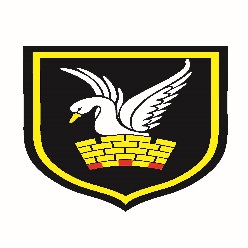 Carshalton Boys Sports’ CollegeWinchcombe RoadCarshaltonSurreySM5 1RW